Приложения.               Тема занятия: «Моя Родина – РОССИЯ».                                     Подготовительный период.Проект «Пёс Барбос и вес, все, все…» - индивидуальная работа. Работа малыми подгруппами.Посещение Станции Юный НатуралистПроект «Мамы разные нужны, мамы всякие важны»Создание «Книги о наших мамах»Продуктивная деятельность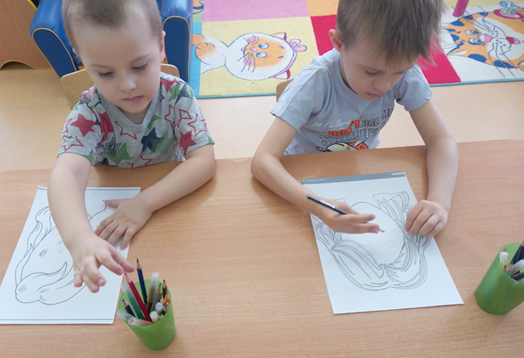 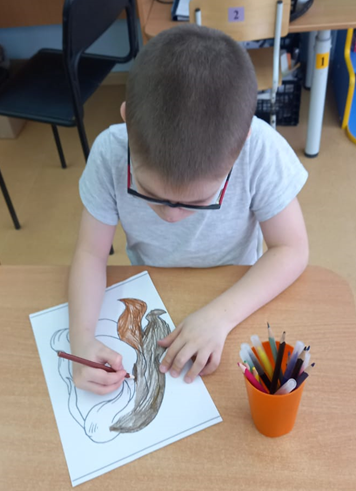 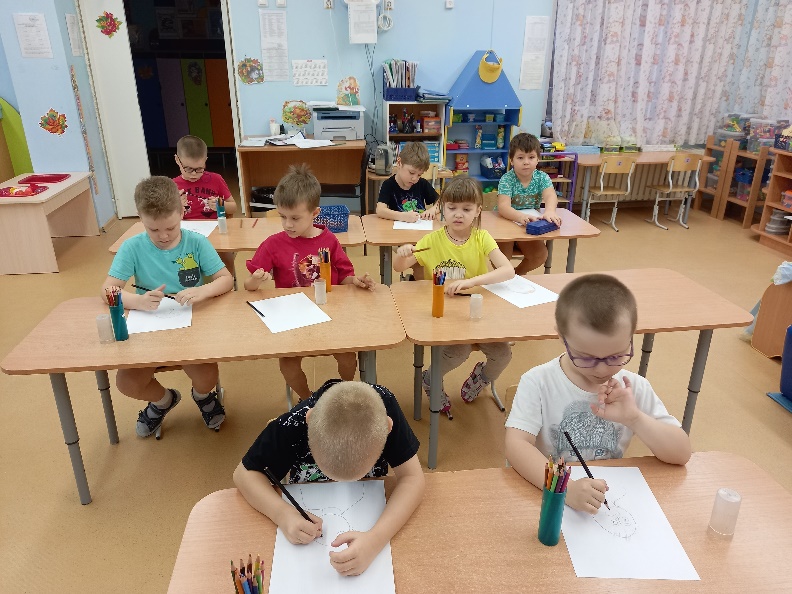 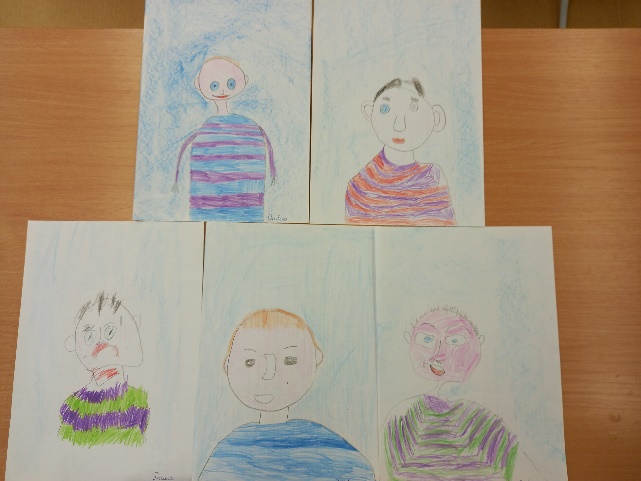 Индивидуальная работа учителя – логопеда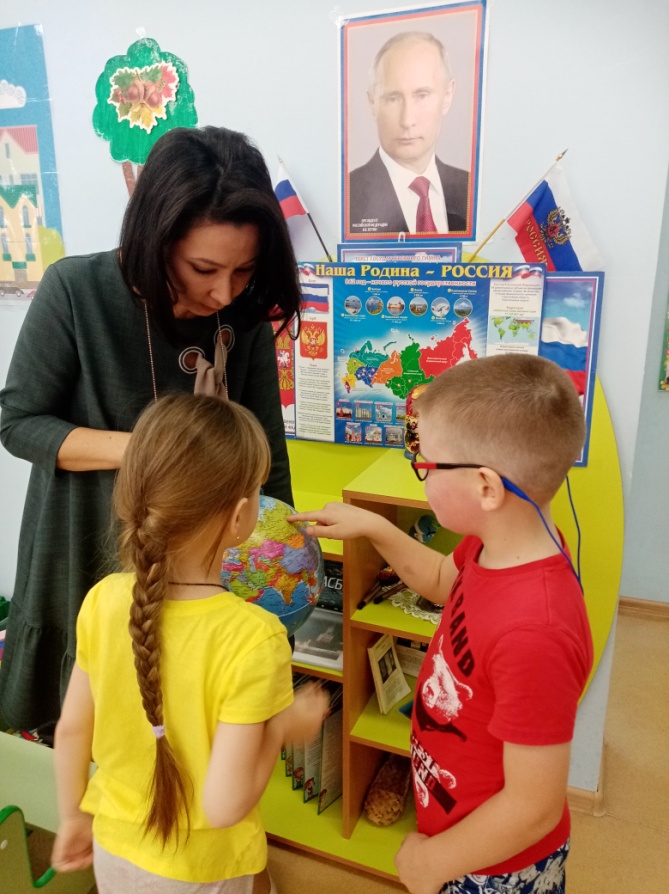 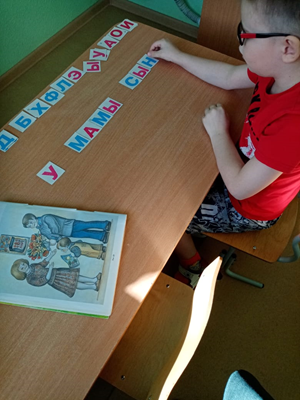 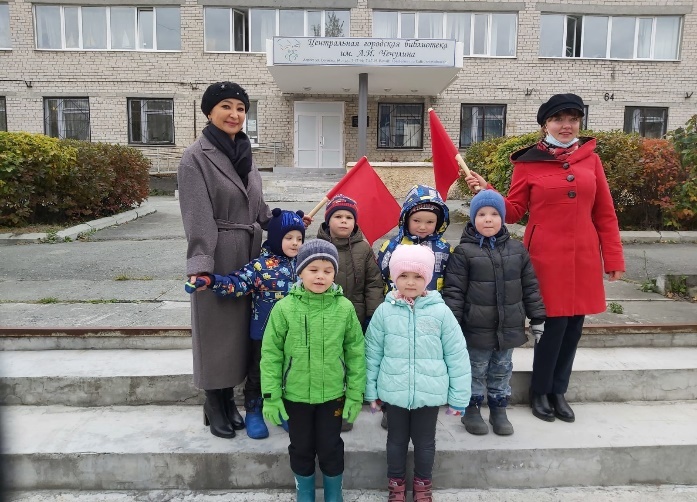 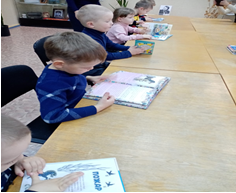 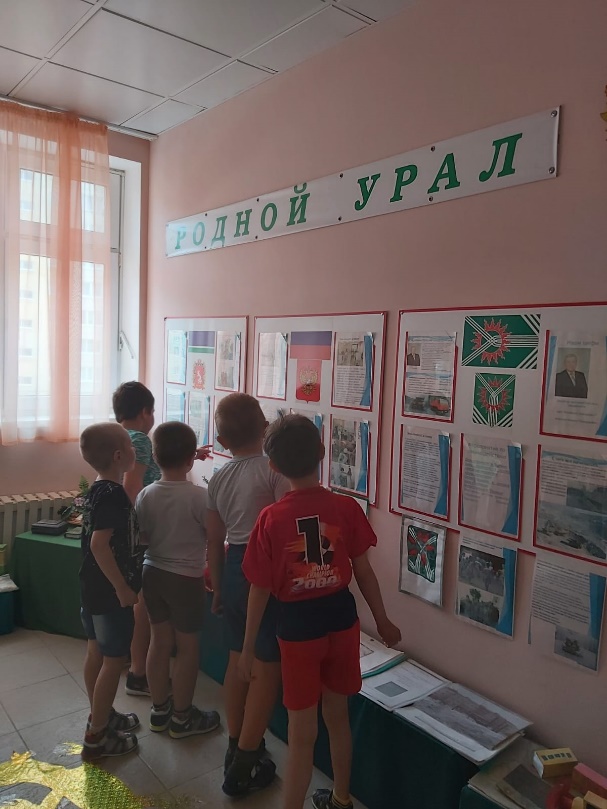 ФЛЕШМОБ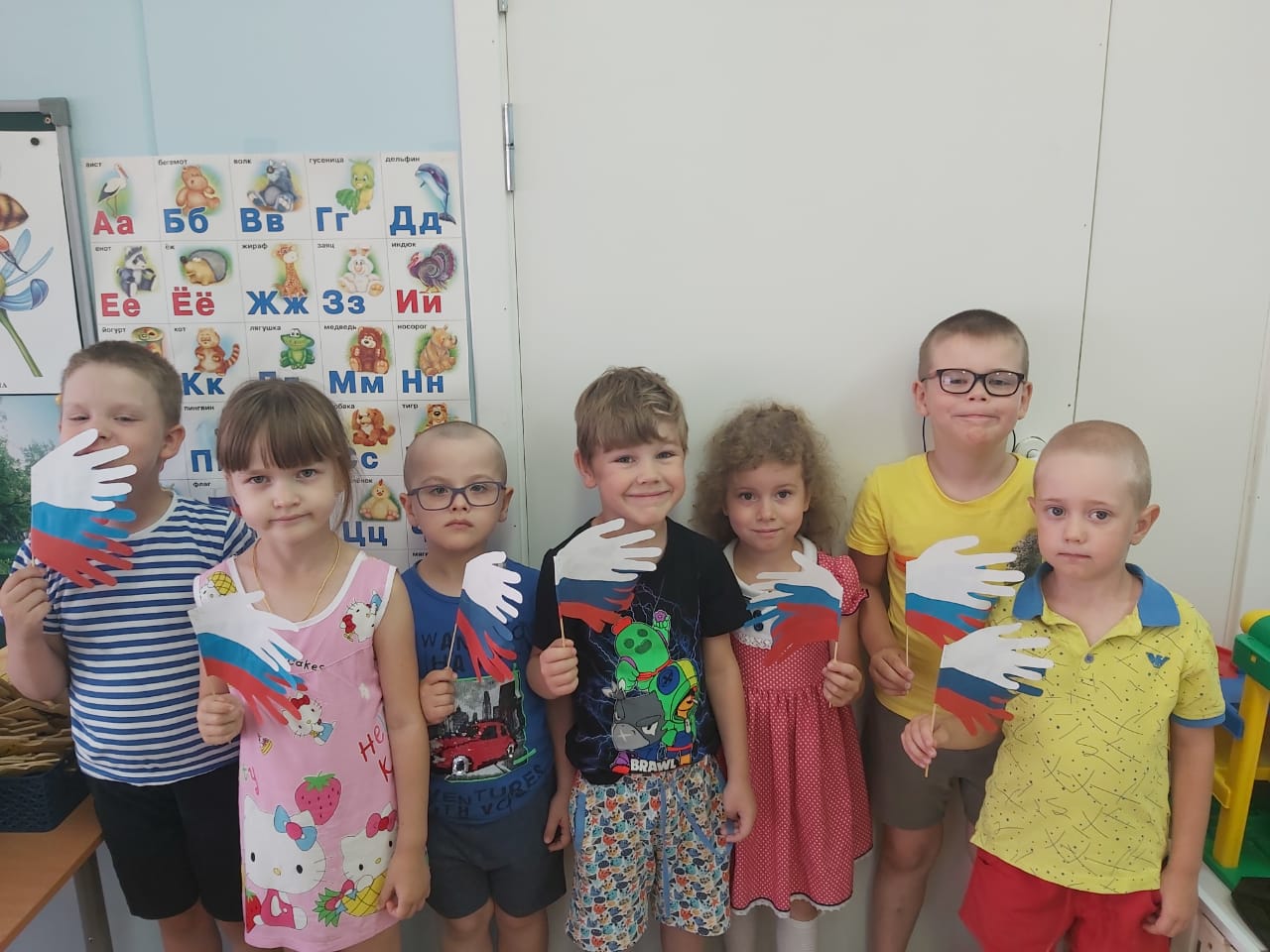 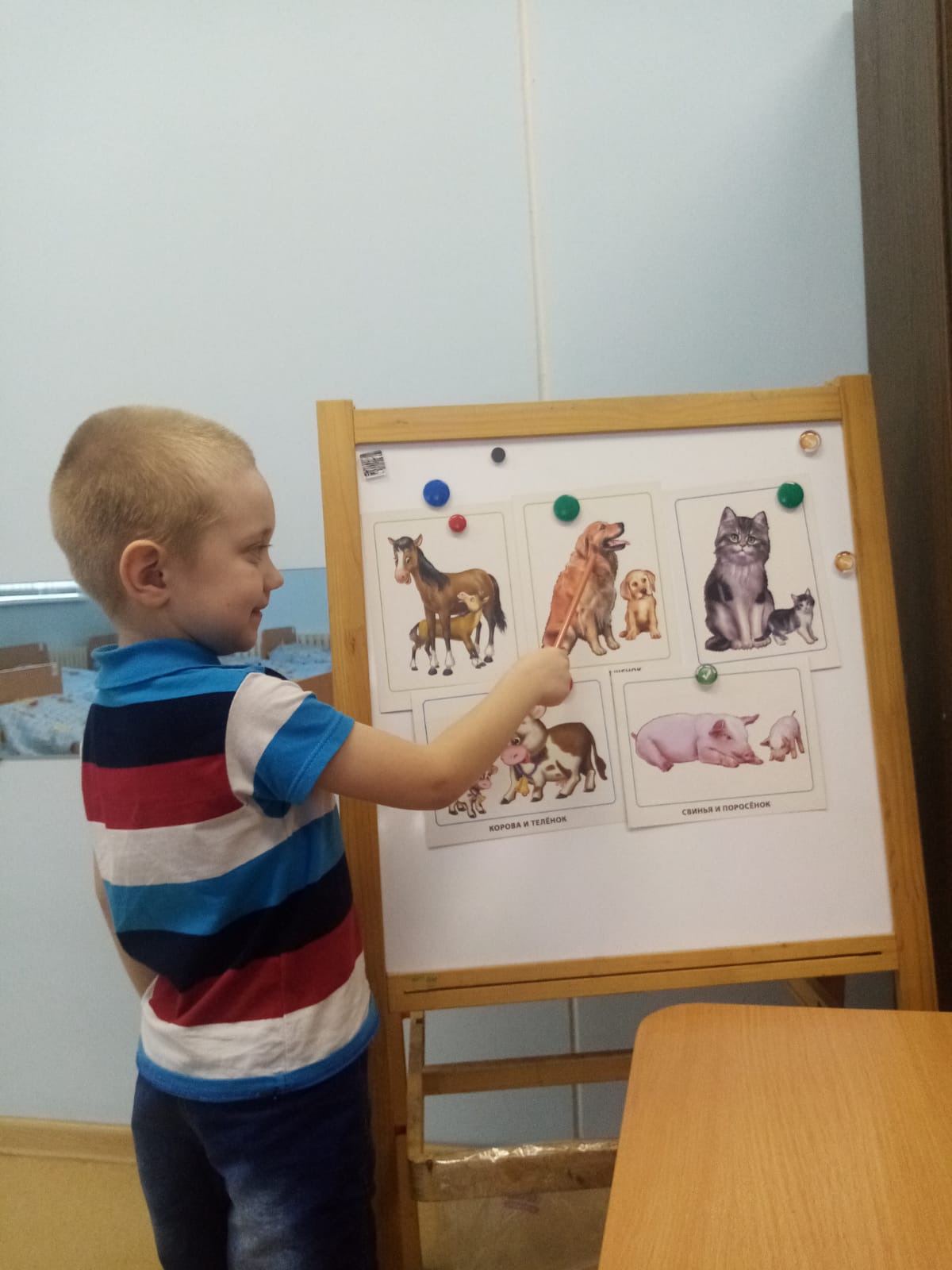 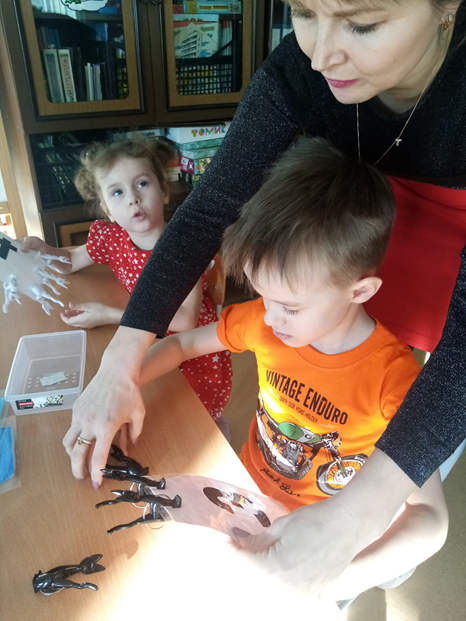 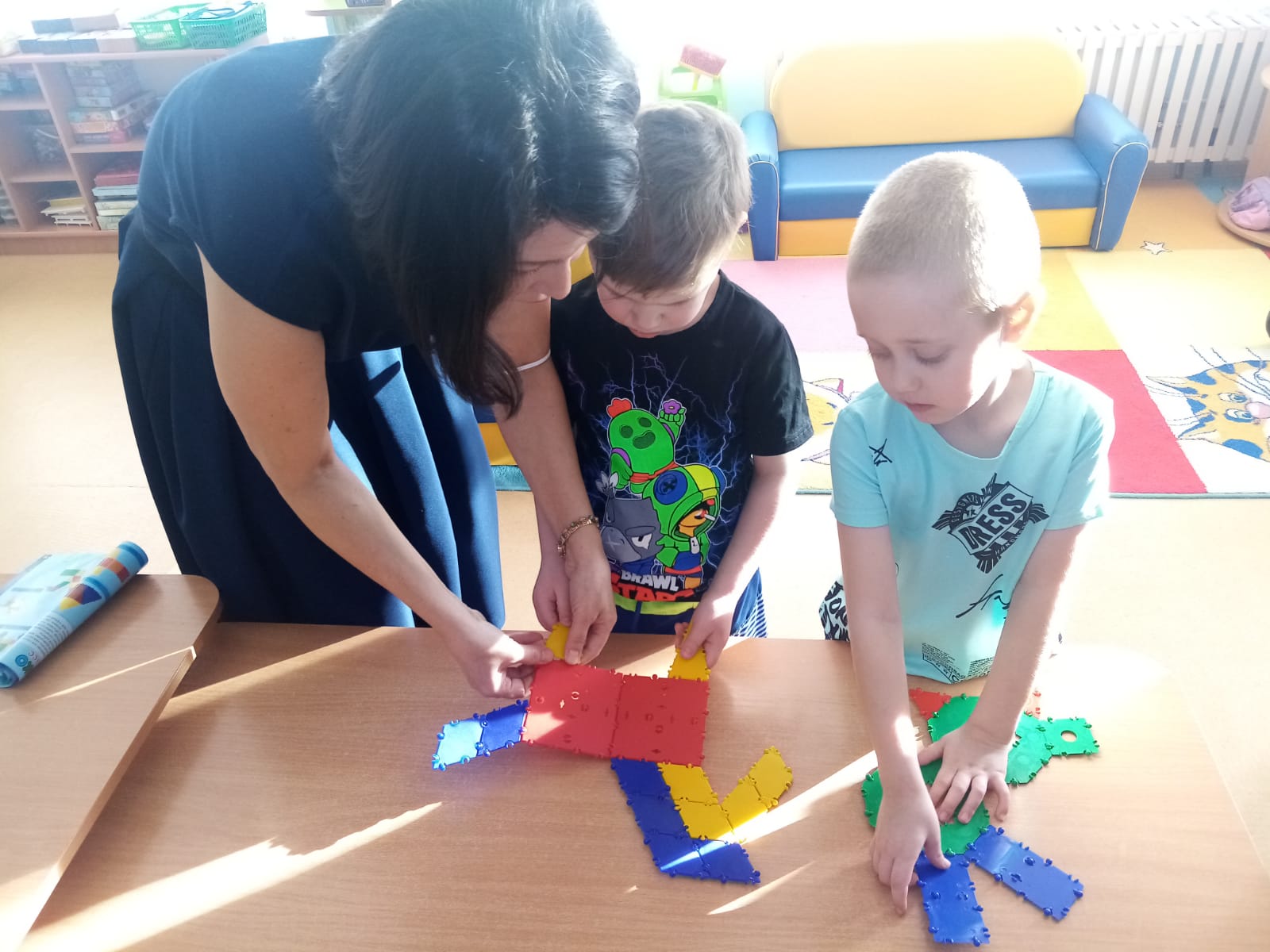 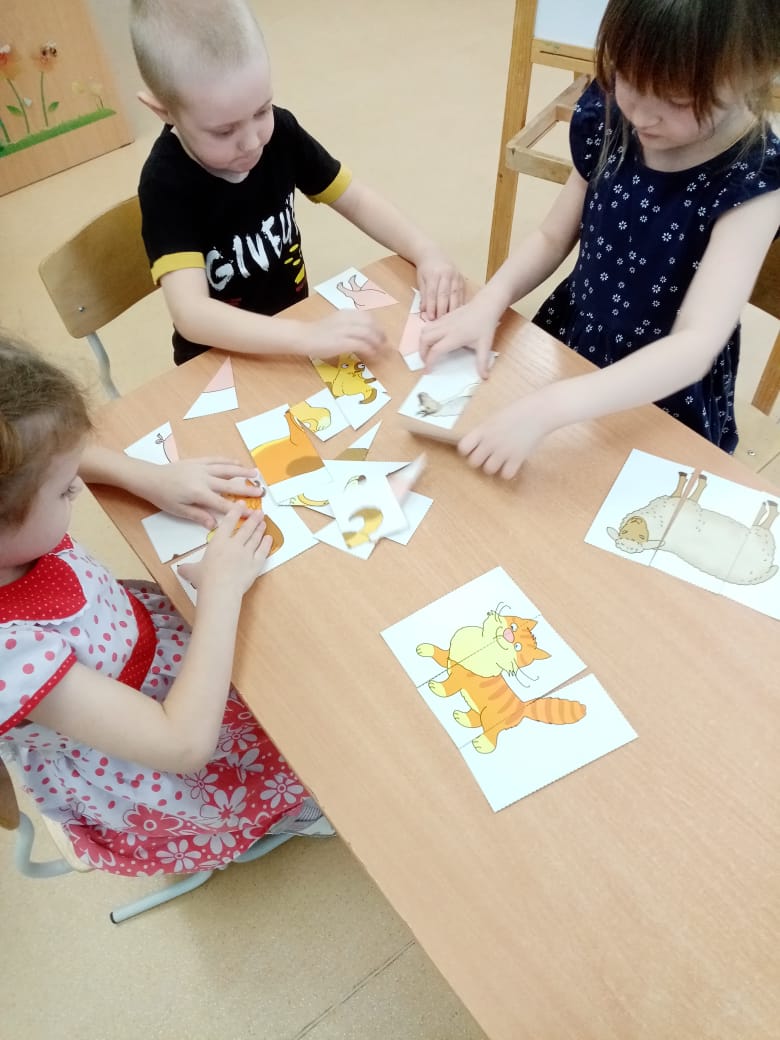 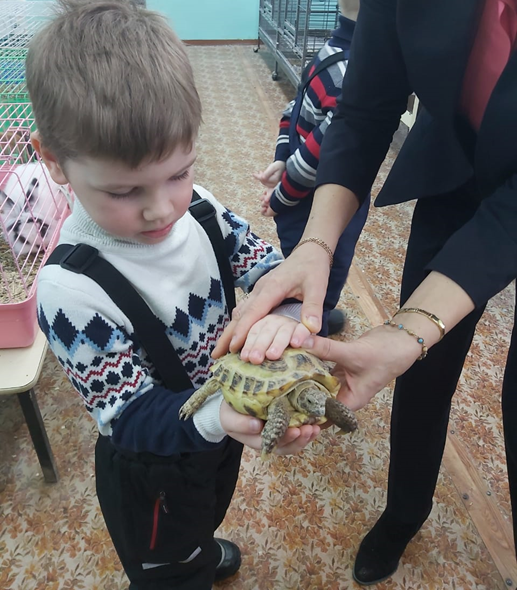 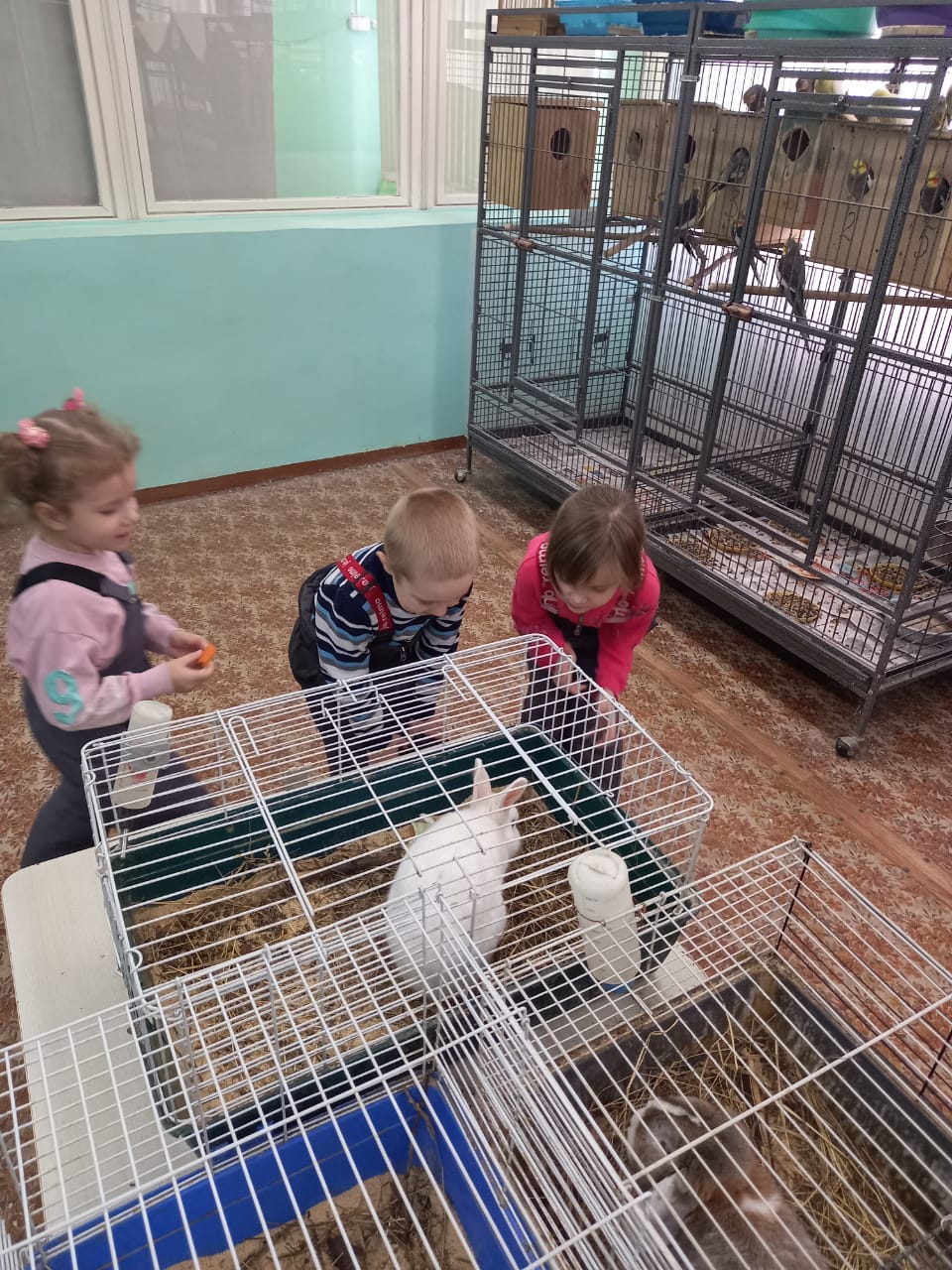 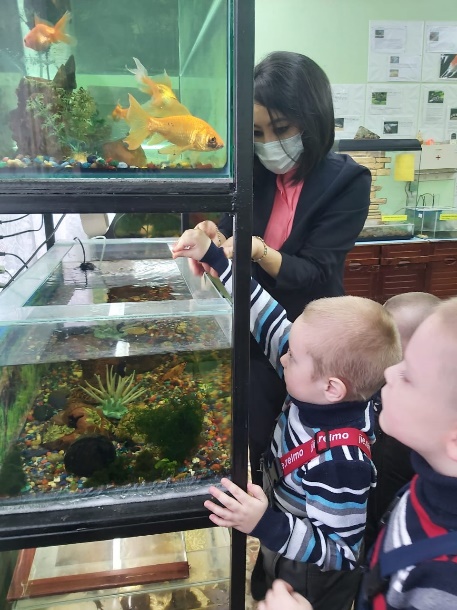 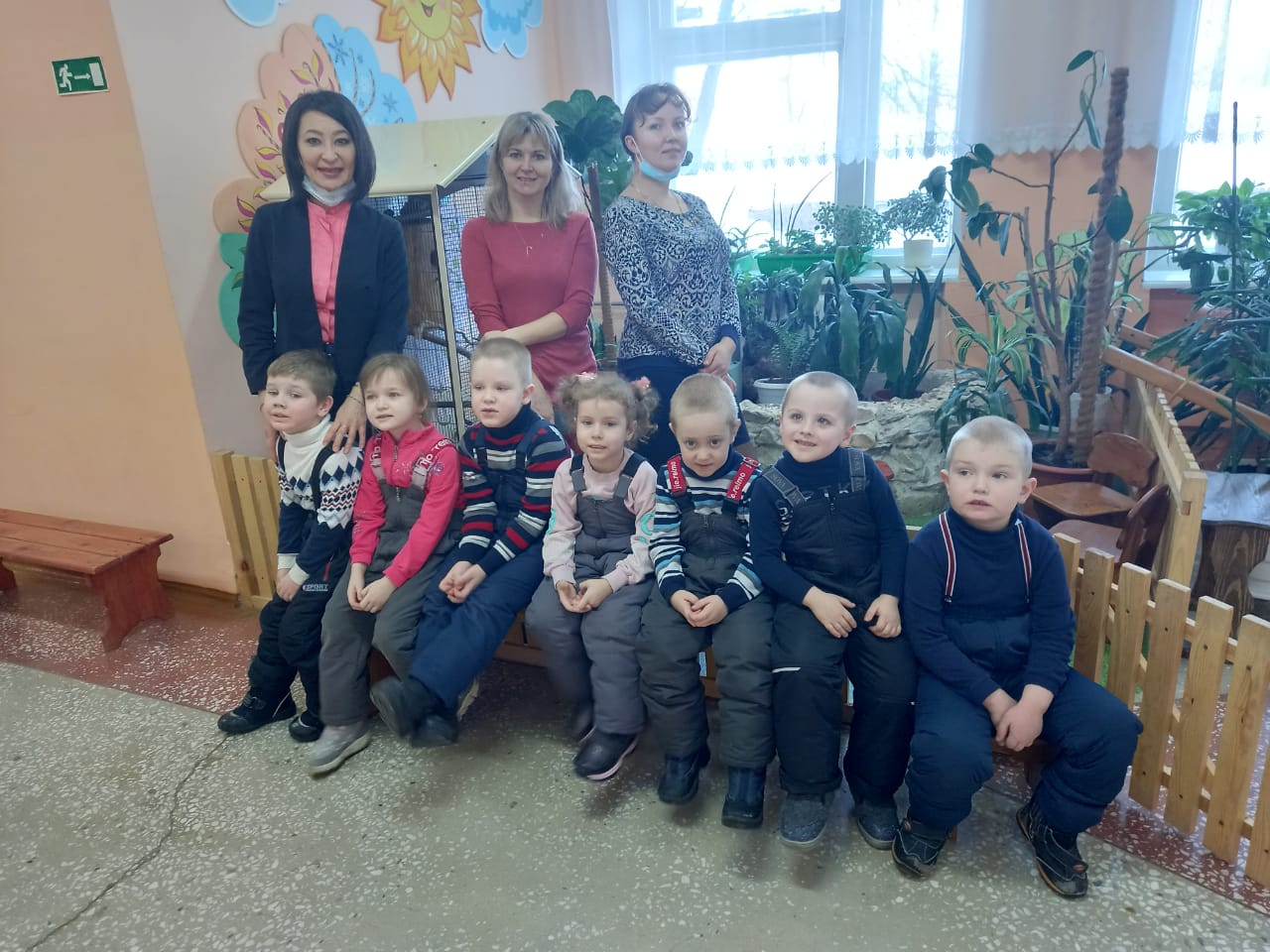 Работа с родителямиРабота с родителямиРабота с родителями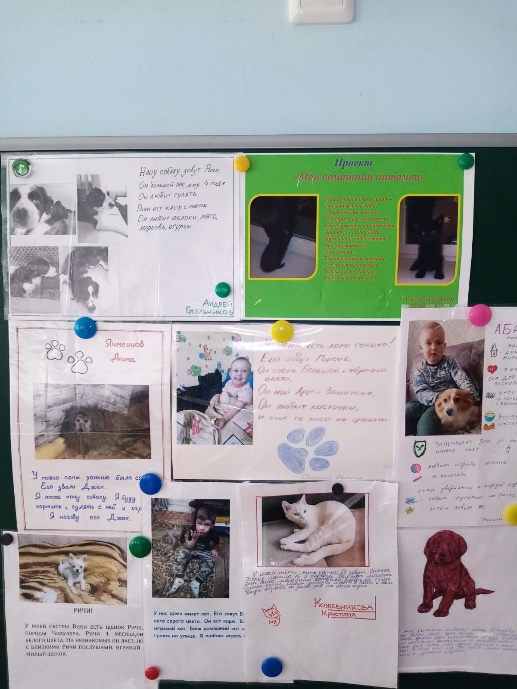 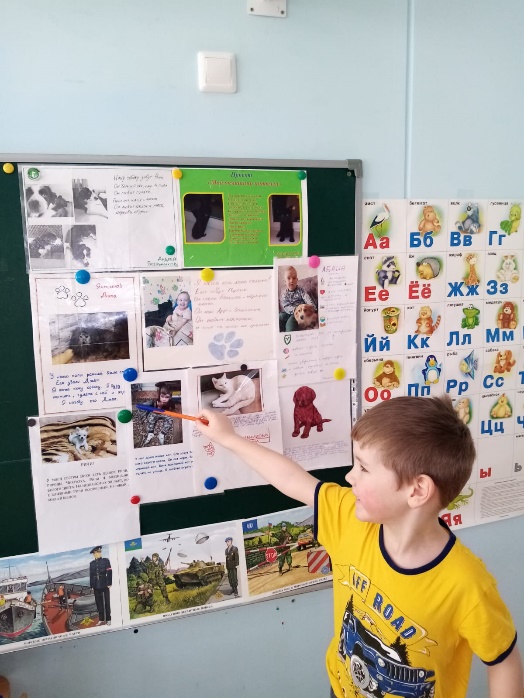 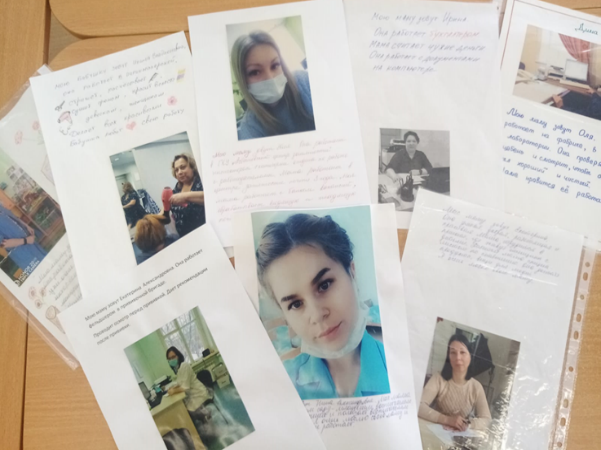 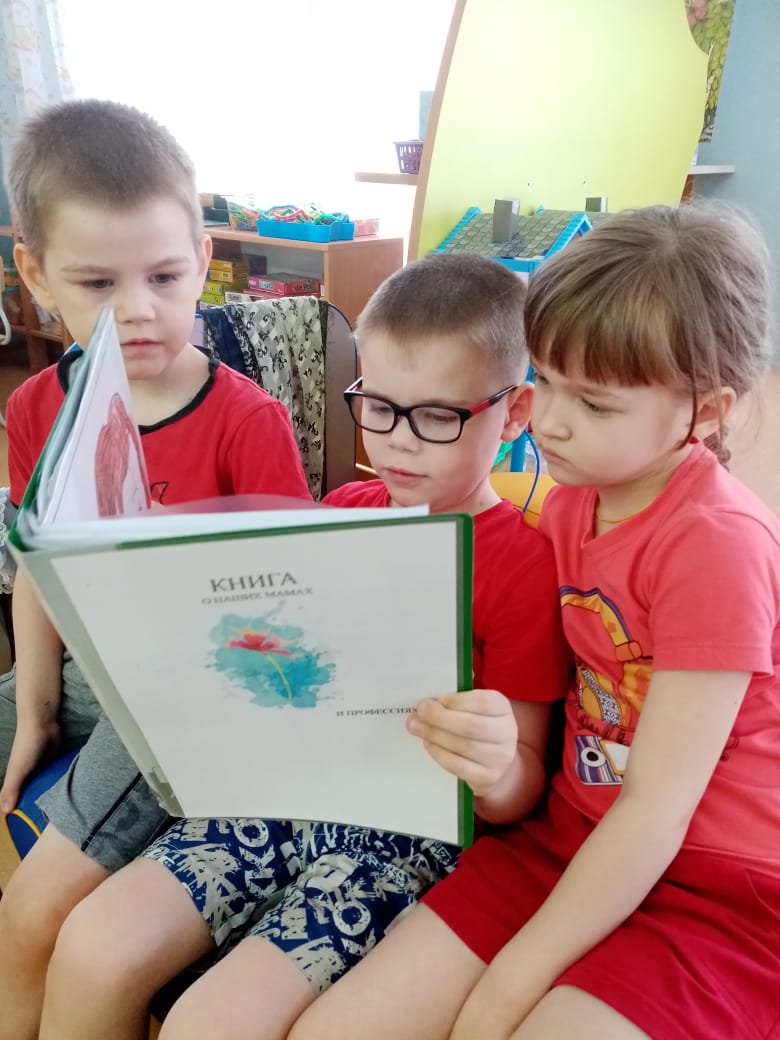 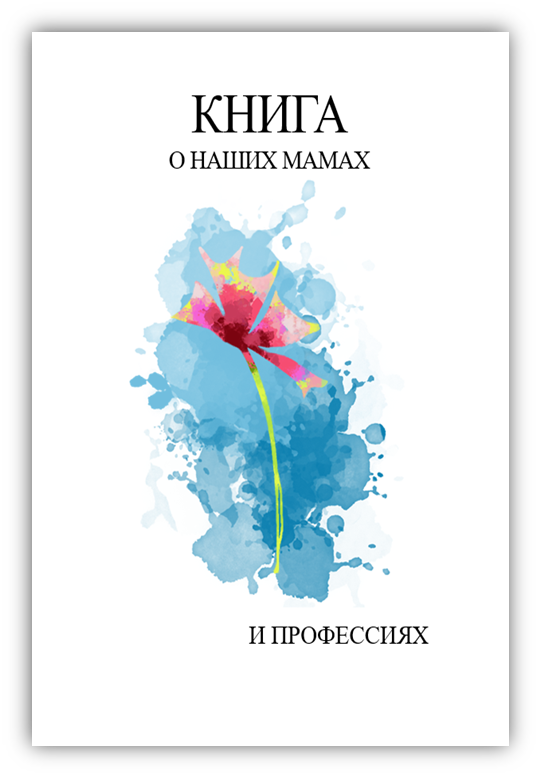 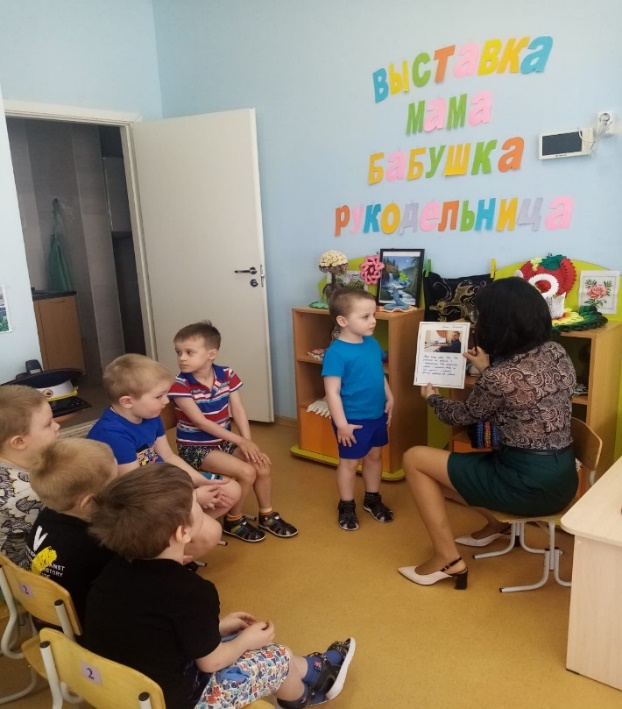 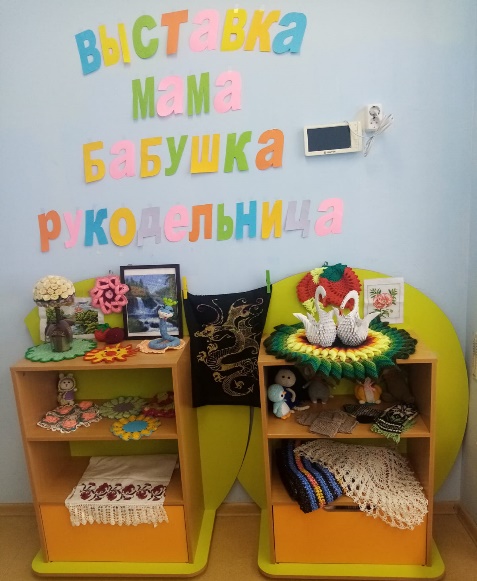 Беседы, экскурсии, посещение библиотек города.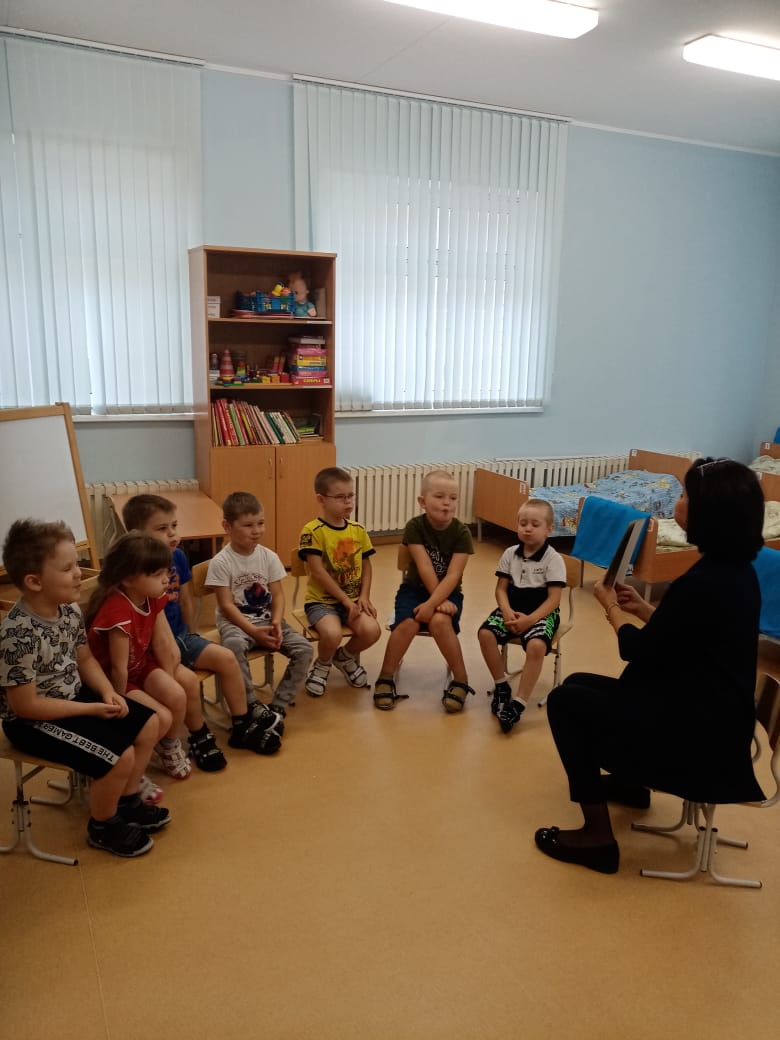 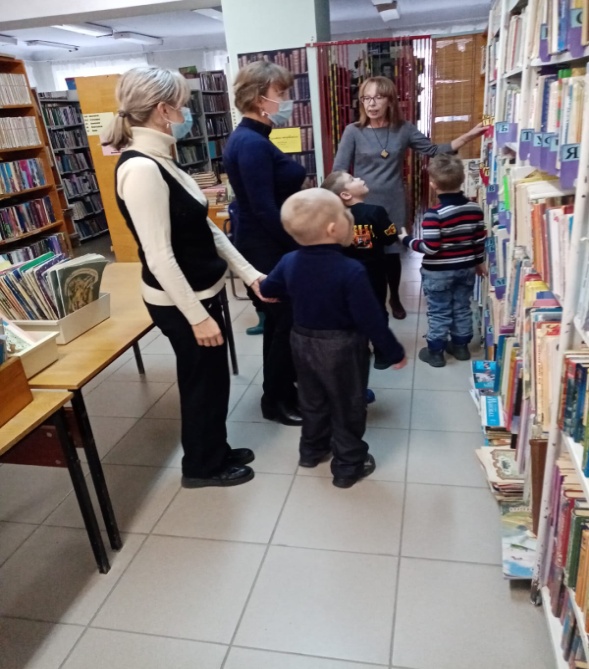 